Publicado en Barcelona el 13/07/2018 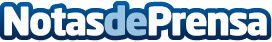 General Electric y Opertek presentan últimas innovaciones en Industria 4.0El Big Data y la Ciberseguridad claves en la digitalización y automatización industrialDatos de contacto:Opertek93 674 3782 Nota de prensa publicada en: https://www.notasdeprensa.es/general-electric-y-opertek-presentan-ultimas_1 Categorias: Nacional Telecomunicaciones Inteligencia Artificial y Robótica E-Commerce Ciberseguridad Otras Industrias Digital http://www.notasdeprensa.es